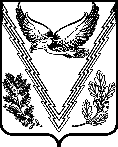 АДМИНИСТРАЦИЯ НИЖЕГОРОДСКОГО СЕЛЬСКОГО ПОСЕЛЕНИЯАПШЕРОНСКОГО РАЙОНАПОСТАНОВЛЕНИЕот    30.12.2015 года                                                                                   №  124ст. НижегородскаяОб утверждении  Муниципальной целевой программы « Развитие малого  и  среднего предпринимательства  в  Нижегородском сельском поселении Апшеронского района на 2016-2017 годы» В целях  обеспечения благоприятных условий для развития малого и среднего предпринимательства на территории в Нижегородского сельского  поселения Апшеронского района, в целях реализации пункта 28 части 1 статьи 14 Федерального закона от6 октября 2003 года № 131-ФЗ « Об общих принципах организации местного самоуправления в Российской Федерации»,  руководствуясь пунктом 1 части 1 статьи 11 Федерального закона от 24 июля2007 года № 209 – ФЗ « О развитии малого и среднего предпринимательства в Российской Федерации» п о с т а н о в л я ю:1.Утвердить  Муниципальную целевую программу « Развитие   малого  и среднего предпринимательства в Нижегородском сельском поселении Апшеронского района на 2016 -2017 годы.2. Организационному отделу администрации Нижегородского сельского поселения Апшеронского района обнародовать настоящее постановление в установленном законом  порядке и разместить на официальном сайте администрации Нижегородского сельского поселения Апшеронского района. 	3. Контроль за выполнением настоящего постановления оставляю за собой. 4. Постановление  вступает  в  силу  со  дня  его обнародования.Глава Нижегородского сельскогопоселения Апшеронского района                                                    С.И. МиловановПРИЛОЖЕНИЕУТВЕРЖДЕНОпостановлением администрации Нижегородского сельского поселения Апшеронского районаот_________ 2015 г.  №_____________Муниципальная целевая программа развитие малого и среднего предпринимательства в Нижегородском сельском поселении на 2016-2017 годыПаспорт ПрограммыОписание программы1.Технико- Экономическое обоснование программы         Развитие малого и среднего предпринимательства – один из постоянных приоритетов социально экономического развития поселения. Вовлечение экономически активного населения и предпринимательскую деятельность способствует росту общественного благосостояния, обеспечению социально-  политической стабильности  в обществе,  поддержанию занятости населения, увеличению поступлений в бюджеты всех уровней. Быстрый и устойчивый рост экономики способен обеспечить конкурентоспособный малый и средний бизнес,  использующий передовые информационно-коммуникационные и управленческие технологии. Развитие малого и среднего предпринимательства требует системных подходов и обоснованных финансовых вложений.       2. Ресурсное обеспечение Программы     Финансирование настоящей Программы предполагается осуществлять из средств бюджета  Нижегородского сельского поселения Апшеронского района.Потребность  финансовых средств для реализации программных мероприятий приведена в нижеследующей таблице  С учетом  возможностей бюджета Нижегородского сельского поселения Апшеронского района средства, направляемые на реализацию настоящей Программы, будут уточняться при разработке бюджета Нижегородского сельского поселения Апшеронского района  на Очередной финансовый год и плановый период.       3. Основные цели и задачи, сроки реализации ПрограммыОсновной целью настоящей Программы является улучшение условий для развития малого и среднего предпринимательства на территории Нижегородского сельского поселения Апшеронского района, способствующих:       - созданию условий для развития малого и среднего предпринимательства на территории Нижегородского сельского поселения Апшеронского района;        - развитию инфраструктуры поддержки малого и среднего предпринимательства на территории Нижегородского сельского поселения Апшеронского района;    - увеличению количества субъектов малого и среднего предпринимательства на территории Нижегородского сельского поселения Апшеронского района;    -  обеспечению конкурентоспособности субъектов малого и среднего предпринимательства на территории  Нижегородского сельского поселения Апшеронского района;   - обеспечению занятости и повышению уровня жизни населения  Нижегородского сельского поселения  Апшеронского района;  -  созданию позитивного образа малого  среднего предпринимательства в глазах населения Нижегородского сельского поселения Апшеронского  района. Сроки реализации настоящей Программы: 2016-2017 годы.           4. Перечень программных мероприятий        Перечень программных мероприятий, призванных обеспечить решение поставленных выше задач  через механизмы реализации настоящей Программы, представлен  в приложении к Программе.         5. Оценка эффективности реализации Программы         Выполнение мероприятий настоящей Программы позволит: создать условия для развития малого и среднего предпринимательства на территории Нижегородского сельского поселения Апшеронского района, увеличить количество субъектов малого и среднего предпринимательства на территории Нижегородского сельского поселения Апшеронского района, что соответственно приведет к увеличению числа рабочих мест.          6. Организация управления реализацией Программы и контроль за ходом ее выполнения     Контроль за исполнением программных мероприятий осуществляется Администрацией Нижегородского сельского поселения Апшеронского района в лице Главы Нижегородского сельского поселения Апшеронского района.      Администрация Нижегородского сельского поселения Апшеронского района предоставляет сводную информацию о ходе выполнения мероприятий Программы в Совет депутатов Нижегородского сельского поселения Апшеронского района ежегодно к 15 января года, следующего за отчетным.                                                                                                        ПРИЛОЖЕНИЕк Муниципальной целевой программе развитие малого и среднего предпринимательства в  Нижегородском сельском поселении                                                                   Апшеронского района на 2016-2017 годыПеречень программных мероприятийГлава Нижегородского сельского поселения  Апшеронского района                                             С.И. МиловановНаименование программыМуниципальная целевая программа развитие малого и среднего предпринимательства в Нижегородском сельском поселении на 2016-2017 годыПравовая основа ПрограммыФедеральный закон от 24 июля 2007 года № 209 – ФЗ « О развитии малого и среднего предпринимательства в Российской Федерации»Заказчик ПрограммыАдминистрация Нижегородского сельского поселения Апшеронского районаРазработчик ПрограммыАдминистрация Нижегородского сельского поселения Апшеронского районаИсполнители мероприятий ПрограммыАдминистрация Нижегородского сельского поселения Апшеронского районаОсновные цели ПрограммыСоздание условий для развития малого и среднего предпринимательства н а территории Нижегородского сельского поселения Апшеронского районаРазвитие инфраструктуры поддержки малого и среднего предпринимательства на территории Нижегородского сельского поселения Апшеронского районаУвеличение количества субъектов малого и среднего предпринимательства на территории Нижегородского сельского поселения Апшеронского районаОбеспечение конкурентоспособности субъектов малого и среднего предпринимательства на территории Нижегородского сельского поселения Апшеронского районаОбеспечение занятости  и повышения уровня жизни населения Нижегородского сельского поселения Апшеронского районаСоздание позитивного образа малого и среднего предпринимательства в глазах населения Нижегородского сельского поселения Апшеронского районаСроки реализации Программы2016-2017 годыПеречень программных мероприятийПеречень программных мероприятий приведен в приложении к настоящей ПрограммеФинансирование ПрограммыБюджет Нижегородского сельского поселения Апшеронского района общий объем финансирования -2 тыс. рублей, из них:2016 год- 1 тыс. рублей;2017 год- 1 тыс. рублей.Ожидаемые результаты реализации ПрограммыУстойчивое развитие субъектов малого и среднего предпринимательства на территории Нижегородского сельского поселения Апшеронского районаПополнение бюджетов различных уровней в результате расширения налогооблагаемой базы;Насыщение товарного рынка конкурентоспособной продукцией и услугами местного производства;Увеличение числа рабочих местСистема организации контроля за исполнением ПрограммыАдминистрация Нижегородского сельского поселения Апшеронского района предоставляет сводную информацию о ходе выполнения мероприятий Программы в Совет депутатов Нижегородского сельского поселения Апшеронского района ежегодно к 15 января года, следующим за отчетным Источник финансирования2016 год2017 годВсегоСредства бюджета Нижегородского сельского поселения                          ( тыс. рублей.)                          ( тыс. рублей.)                          ( тыс. рублей.)Средства бюджета Нижегородского сельского поселения112№ п/пНаименование мероприятияСрок исполненияИсполнительОбъем финансирования(тыс. рублей)Объем финансирования(тыс. рублей)Объем финансирования(тыс. рублей)Источник финансирования№ п/пНаименование мероприятияСрок исполненияИсполнительвсегоВ том числе по годамВ том числе по годамИсточник финансирования№ п/пНаименование мероприятияСрок исполненияИсполнительвсего20162017Источник финансирования1Разработка проектов решений Совета депутатов Нижегородского сельского поселения Апшеронского района, принятие правовых актов администрации Нижегородского сельского поселения по вопросам малого и среднего предпринимательства2016 - 2017Администрация Нижегородского сельского поселения Апшеронского районаИсточник финансирования2Мониторинг развития малого и среднего предпринимательства на территории Нижегородского сельского поселения 2016 - 2017Администрация Нижегородского сельского поселения Апшеронского района3Проведение работы по информированию незащищенных слоев населения, безработных  о перспективности ведения бизнеса2016 - 2017Администрация Нижегородского сельского поселения Апшеронского района4Проведение среди субъектов малого и среднего предпринимательства на территории Нижегородского сельского поселения ежегодного конкурса «Предприниматель года»2016 - 2017Администрация Нижегородского сельского поселения Апшеронского района211бюджет Нижегородского сельского поселения